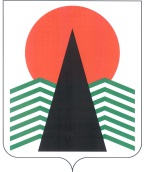 АДМИНИСТРАЦИЯ  НЕФТЕЮГАНСКОГО  РАЙОНАпостановлениег.НефтеюганскОб утверждении Положения об организации мероприятиймежпоселенческого характера по охране окружающей средына межселенной территории Нефтеюганского районаВ соответствии с Федеральными законами от 06.10.2003 № 131-ФЗ «Об общих принципах организации местного самоуправления в Российской Федерации», 
от 10.01.2002 № 7-ФЗ «Об охране окружающей среды», статьей 38 Устава 
Нефтеюганского муниципального района Ханты-Мансийского автономного округа – Югры и постановлением администрации Нефтеюганского района от 26.05.2014 
№ 1010-па «Об утверждении положения о комитете по делам народов Севера, охраны окружающей среды и водных ресурсов администрации Нефтеюганского района» 
постановляю: 1.	Утвердить Положение об организации мероприятий межпоселенческого 
характера по охране окружающей среды на межселенной территории 
Нефтеюганского района (приложение).2.	Настоящее постановление подлежит официальному опубликованию в газете «Югорское обозрение» и размещению на официальном сайте органов местного 
самоуправления Нефтеюганского района. 3.	Настоящее постановление вступает в силу после официального 
опубликования.4.	Контроль за выполнением постановления возложить на директора 
департамента строительства и жилищно-коммунального комплекса – заместителя главы Нефтеюганского района Кошакова В.С.Исполняющий обязанности Главы района 					                              С.А.Кудашкин Приложение к постановлению администрации Нефтеюганского района от 16.11.2020 № 1704-па-нпаПоложениеоб организации мероприятий межпоселенческого характера по охранеокружающей среды на межселенной территории Нефтеюганского района1.	Общие положенияПоложение об организации мероприятий межпоселенческого характера 
по охране окружающей среды на межселенной территории Нефтеюганского района (далее – Положение) разработано в соответствии с Конституцией Российской 
Федерации, Водным кодексом Российской Федерации, Земельным кодексом 
Российской Федерации, Федеральными законами от 06.10.2003 № 131-ФЗ «Об общих принципах организации местного самоуправления в Российской Федерации», 
от 10.01.2002 № 7-ФЗ «Об охране окружающей среды», от 23.11.1995 № 174-ФЗ 
«Об экологической экспертизе, Законом Российской Федерации от 21.02.1992 
№ 2395-1 «О недрах», Законом Ханты-Мансийского автономного округа – Югры 
от 17.10.2005 № 82-оз «О пользовании недрами на территории Ханты-Мансийского автономного округа – Югры для целей геологического изучения, разработки 
месторождений общераспространённых полезных ископаемых, а также строительства и эксплуатации подземных сооружений местного значения, не связанных с добычей полезных ископаемых» и Устава Нефтеюганского муниципального района Ханты-Мансийского автономного округа – Югры (далее – Устав района). Настоящее Положение определяет основные направления деятельности 
администрации Нефтеюганского района в сфере охраны окружающей среды, 
природопользования и водных ресурсов и направлено на реализацию мероприятий 
в области обеспечения экологической безопасности, бережного отношения 
к природным богатствам, которые являются основой устойчивого развития жизни 
и деятельности населения, проживающего на территории Нефтеюганского района. Структурным подразделением, уполномоченным на организацию мероприятий 
межпоселенческого характера, является комитет по делам народов Севера, охраны окружающей среды и водных ресурсов администрации Нефтеюганского района 
(далее – Комитет).Целью настоящего Положения является сохранение благоприятной 
окружающей среды и биологического разнообразия в интересах настоящего 
и будущего поколений, в том числе эффективное обращение с отходами производства и потребления и экологическое оздоровление водных объектов на межселенной 
территории Нефтеюганского района.Задачами настоящего Положения является организация мероприятий 
межпоселенческого характера по охране окружающей среды на межселенной 
территории Нефтеюганского района, осуществлению мероприятий по улучшению 
состояния окружающей среды и природопользования, в том числе:мониторинг состояния окружающей среды;сохранение биоразнообразия;охрана окружающей среды, а также информационно-аналитическое 
обеспечение этой деятельности;эколого-просветительская деятельность;другие мероприятия по улучшению состояния окружающей среды.2. Мероприятия межпоселенческого характера по охране окружающей средыОсновными мероприятиями межпоселенческого характера по охране 
окружающей среды в рамках предоставленных действующим законодательством полномочий, являются мероприятия, проводимые Комитетом в сфере охраны 
окружающей среды и природопользования.3. Основные направления деятельности Комитета по организации мероприятий 
межпоселенческого характера по охране окружающей средыК основным направлениям деятельности Комитета по организации 
мероприятий межпоселенческого характера по охране окружающей среды относятся:взаимодействие с федеральными органами государственной власти 
Российской Федерации, органами исполнительной власти Ханты-Мансийского 
автономного округа – Югры с юридическими и физическими лицами в сфере 
отношений, связанных с охраной окружающей среды и природопользования 
в пределах своих полномочий;разработка муниципальных правовых актов в сфере охраны окружающей среды и природопользования;осуществление определённых законодательством Российской Федерации полномочий в области экологической экспертизы;разработка, исполнение и контроль за реализацией мероприятий 
муниципальной программы в области обеспечения экологической безопасности Нефтеюганского района; участие в обеспечении населения Нефтеюганского района достоверной 
информацией о состоянии окружающей среды;содействие работе общественного контроля в области охраны окружающей среды;осуществление экологического просвещения, в том числе информирование населения о законодательстве в области охраны окружающей среды; участие в решении вопросов, связанных с соблюдением социально-экономических и экологических интересов населения Нефтеюганского района 
при предоставлении недр в пользование;участие в развитии минерально-сырьевой базы для предприятий местной промышленности;разработка, в рамках полномочий, установленных водным 
законодательством Российской Федерации, правил использования водных объектов общего пользования для личных и бытовых нужд, включая обеспечение свободного доступа граждан к водным объектам общего пользования и их береговым полосам, расположенных на межселенных территориях в границах Нефтеюганского района;осуществление иных полномочий в области природопользования 
и охраны природы в соответствии с федеральными законами, законами Ханты-Мансийского автономного округа – Югры, Уставом района. 16.11.2020№ 1704-па-нпа№ 1704-па-нпа